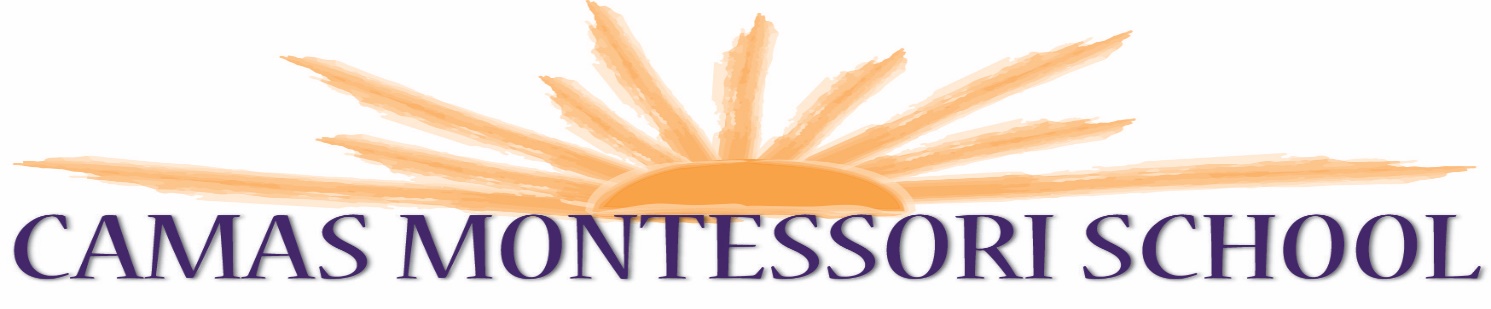 TUITION ASSISTANCE APPLICATIONThe purpose of the tuition assistance scholarship is to:Maintain current families in the Montessori school community who have demonstrated a commitment to the Montessori ApproachEncourage new families to attend Montessori schools, bringing gender and age balance to the growing community.Promote demographic, socio-economic, and geographic diversity within the Montessori community.Tuition assistance awards are based on demonstrated need and fulfillment of the purpose of the scholarship program.  The eligibility for tuition assistance is based on number of years child has been enrolled in Montessori, specifically, CMS, level of commitment to the school and a needs analysis of the information concerning taxable income, assets, and expenses indicated on a completed standard application form.Since the determination of the award is based on the analysis of the information submitted concerning the family’s ability to pay school fees, it is important to have the current and accurate information about the family’s income and assets.  This information is kept in the strictest confidence and is reviewed by the Tuition Assistance Committee only.The following pages of paperwork help us to make the best and fairest decisions regarding requests for tuition assistance to allow children to attend Camas Montessori School.We are very aware of the uncertain economy and all its impact on our families, and we know that a change in your financial situation may happen.  Please explain any such circumstances, and continue to keep us informed.Our Tuition Assistance funds are limited. We strive to allocate these funds in the fairest possible way.  Following are the allocation guidelines in which the committee endeavors to follow but depending on allocations to other applicants, your allocation may vary.There is some flexibility in the guidelines depending on each family’s unique circumstances and the community’s need for Tuition Assistance each given year.Following are the factors we consider before granting Tuition Assistance:Priority for allocating Tuition Assistance will be given to re-enrolling childrenNew families may also applyHousehold monthly income and expensesAny special circumstances of the requestThe length of time the child has been enrolled at CMS and agePast of future siblings who were or will be enrolledOther options for funding the child’s education Plans for child if request is not approvedFor currently enrolled families, parental participation in school activities:  child’s school attendance, fundraising efforts, and parent educationFor new families, a commitment to participate in these areasInput from the CMS staff Please answer all of the questions on the forms as completely as possible.  Sharing your personal financial information can be uncomfortable, and we want you to know that confidentiality in these matters is of the utmost importance to us.Please attach a copy of your most recent Federal Income Tax Return.  No request will be considered without this.It is the goal of CMS’s Tuition Assistance Committee to reply to your request in a timely manner.Once we receive your application, we will send you a letter of confirmation.  We will review your application in April, and a private meeting with one or two Tuition Assistance Committee members may also be needed.First round Tuition Assistance for the fall will be offered no later than May 15.  Further assistance may be awarded later, to the same or different families, depending upon family responses and enrollment commitments. Applications may be accepted after May 15 on a case-by-case basis.  If you have questions or concerns, feel free to contact the CMS office and we will get in touch with the appropriate person on the committee. APPLICATION FOR TUITION ASSISTANCEThe information collected on this application is confidential and will not be made available to anyone who is not directly involved in the determination of tuition assistance.  PARENT/GUARDIAN # 1NAME________________________________________AGE_____________ADDRESS____________________________________________________CITY_____________________________STATE_________ZIP CODE____________EMPLOYED BY_______________________________________YEARS EMPLOYED_________PARENT/GUARDIAN # 2NAME________________________________________AGE_____________ADDRESS____________________________________________________CITY_____________________________STATE_________ZIP CODE____________EMPLOYED BY_______________________________________YEARS EMPLOYED_________If the parents or guardians are separated, divorced, or unusual circumstances apply, please explain them under “unusual expenses”.  If separated or divorced, please give name of the guardian who claimed the student(s) as a tax dependent.  Indicate whether there is an agreement specifying a contribution for the student’s educational expense and if yes, indicate how much.CHILD APPLYING FOR SCHOLARSHIPNAME_________________________________AGE_________ DATE FIRST ENROLLED_______________Your child’s previous school experience (please detail schools and years attended as well as curriculum style:________________________________________________________________________________________________________________________________________________________________________________________________________________________________________________________________________________________________________________________________________________Please indicate your request/needs:____________________________________________________________________________________________________________________________________________________________________________________________________________________________________________________________________________________________________________________________________________________Is there anything you think the Tuition Assistance Committee should know in consideration of your application?  (feel free to attach a separate sheet of paper if necessary):
____________________________________________________________________________________________________________________________________________________________________________________________________________________________________________________________________________________________________________________________________________________For current parents:  What situation of changes to your personal or financial situation caused you to apply for Tuition Assistance?  If you have previously received Tuition Assistance, have your circumstances changed?  For those applying for the first time, what is your basic financial situation? What are your plans if this request is not approved?_____________________________________________________________________________________Please feel free to attach a letter if you have more information you would like us to consider in your application.INCOME AND EXPENSE INFORMATIONA copy of your most recent Federal Income Tax (form 1040) return for the year prior to current enrollment must be attached.  (For example, if you are applying for the current school year, you will attach the information from your previous year’s Federal Income Tax return (Form 1040).  This information will be your “actual” information.  Current program and tuition as of this date: ____________________________________Paying 10 months, 11 months or annually___________________________Program applying for and tuition: _________________________________Indicate what you feel that you could comfortably pay per month: _____________Here are some options:_________ I could stretch my annual payment over a 12 month period._________ I could pay one year’s tuition over an 18 month period._________I could volunteer in the following capacities: ________________________________________________________________________________________________________________________________________________________________________________________________________________________________________________________________________________________________________________________I certify that the above information is true and correct to the best of my knowledge.  I understand that any material changes in household income are required to be immediately disclosed to the CMS Tuition Assistance Committee.______________________________________		________________________________                                                                       Parent Signature					Parent Signature__________________Date                                                                                           ProgramProgram costMin. TA fundedMin. Parent PortionParent monthly tuitionmhd 4x wk$6650$2660$3990
$399mhd 5x wk$7000$2800$4200$420fd 4x wk$8600$3440$5160$516fd 5x wk$9750$3900$5850$585